MegaGoal Book 2.1 Exam  Units 1-2Name:…………………………………class :………………..Composition :Write a paragraph about "The Advantages and disadvantages of The Internet " Use the guide words " uses – shopping – saves – learn "………………………………………………………………………………………………………………………………………………………………………………………………………………………………………………………………………………………………………………………………………………………………………………………………………………………………………………Grammar :A-Do as shown between brackets:She has posted photos on her website.  [Write Yes /No question]....................................................................................................2-Social networking is …………. ….[good] way to stay connected with friends.                                                                 [Complete with superlative ]3-Bob broke the window . [Change into passive ]……………………………………………………….B-Choose the correct answers:1-What [ happens – happened – happening ] to you yesterday.2-Who [do – did – does] you shop with last time?3- Yes , I do .In fact I [ has – have – do ] turned my hobby into a business .4-The car probably needs to be [ recharge – recharges – recharged]5-When [ was – is – were ] you born ?Vocabulary:A-Match the words in A with their meaning in B :B-Complete the sentences with one of the following words :[loner - pavement – assume –insured – suspect ]My brother fell on the ………….and broke his wrist .That watch is valuable .You should have it ………….Fahad likes to spend his time alone . He is a ………The police are looking for the ………….Good Luck.Tr.Ebtesam Al-Harthi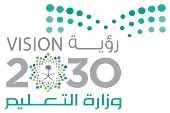  Section A:   Read and answer the following questions:_This is Salwa. She lives in a house. It is a big house. There are 4 bedrooms upstairs. There is a living room downstairs. They have a garage, they keep the car inside it. They have a beautiful garden. The garden has flowers and trees. Her family is nice. She has 2 sisters and I brother. His name is Ali. Her mother works in the kitchen and her father works in the garden.A) Choose the right answer	1-The living room is [ downstairs - behind – upstairs ]	2-In line two " it " refer to  [ bed – car – garage ]B) Put (  √  ) or ( x  )	1-Salwa's father works in the garden.    [            ]     [         ]   	2-They keep the car in the garage.------------------------------------------------------------------------------------------Section B: _ "Grammar" 1 -They (don't – doesn't - didn't – haven't) play football yesterday2-He was ( study – studies – studied – studying ) his lessons3-I used to ( get up – gets up – getting up – got up ) late when I was a student .4-Saudi Arabia is ( big – bigger – biggest – bigger ) than Bahrain5-They stole the car . ( Change into passive ) ………………………………………………………………………………………6-the Internet / Has / working / been / ? ( Rearrange to make a question ) ………………………………………………………………………………………7- Was the password changed ? …………………………………… . ( Give negative short answer)8- He was tired because he (run)……………………………….. . for 2 hours . ( Correct the verb )Section C:  1- Vocabulary" Write the correct word under each picture:2- Match each word with its meaning. ------------------------------------------------------------------------------------------Section D: _ "listening"   ** Listen to the recording then answer: 	 1- where does the young girl want to go with her father?                              ( to the park – to the movie – to the school ) 2-what does the father suggest they do at the end of the day?                             ( go to eat – watch a firework display – go down to the peach ) 3-what does the girl want to do later ?                             ( go to the ice cream store – swim at the park – go down to the peach ) 4- The movie will start in 2:45 (   T    -     F   ) 5- The girl's older brother will go with them (   T   -    F   ) [1]Get it stolen[2]Unauthorized Take control of a moving vehicle by force[3]nabbedunderstand[4]hijackRan away ;escaped[5]fledWithout permission15Class\ Student's name244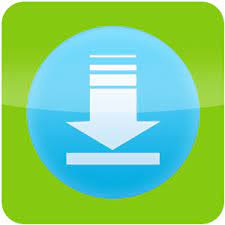 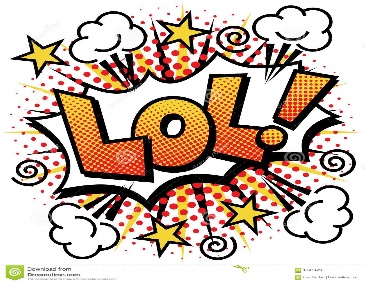 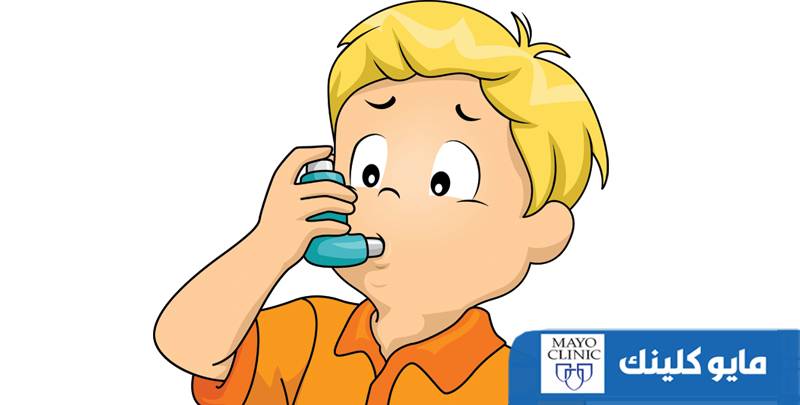 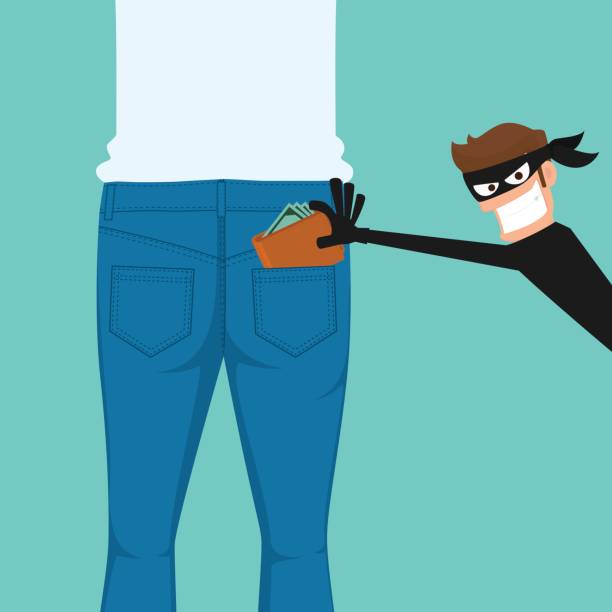 1. nabbeda. refuse2. declineb.  stolen3. misdemeanorc. a minor crime4. inmated. a prisoner5